Aboriginal and Torres Strait Islander Health Practice registrant data: December 2014Published March 2015IntroductionThe functions of the Aboriginal and Torres Strait Islander Health Practice Board of Australia include:registering the Aboriginal and Torres Strait Health Islander health practitioners and studentsdeveloping standards, codes and guidelines for the Aboriginal and Torres Strait Islander health practice professionhandling notifications, complaints, investigations and disciplinary hearings, andapproving accreditation standards and accredited courses of study.The Board’s functions are supported by the Australian Health Practitioner Regulation Agency (AHPRA). For information about legislation governing our operations see AHPRA's Legislation & Publications at www.ahpra.gov.au/Publications  The Board has analysed its registration data and produced a number of statistical breakdowns about registrants to share with the profession and community. The Board shares these breakdowns regularly.For more information on Aboriginal and Torres Strait Islander Health Practitioners registration, please see the Board’s website:  www.atsihealthpracticeboard.gov.au/RegistrationContentsATSI health practitioners – registration type by principal place of practice	3ATSI health practitioners – percentage by principal place of practice	3ATSI health practitioners – registration type by age group	4ATSI health practitioners – by age group	5ATSI health practitioners – registration type by gender	6ATSI health practitioners – percentage by gender	6ATSI health practitioners – registration type by principal place of practiceATSI health practitioners – percentage by principal place of practice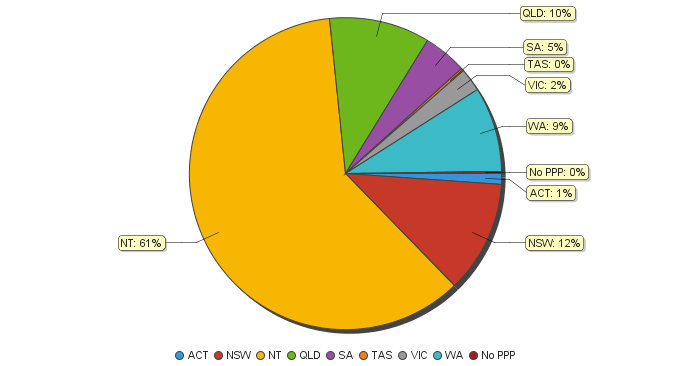 ATSI health practitioners – registration type by age groupATSI health practitioners – by age group 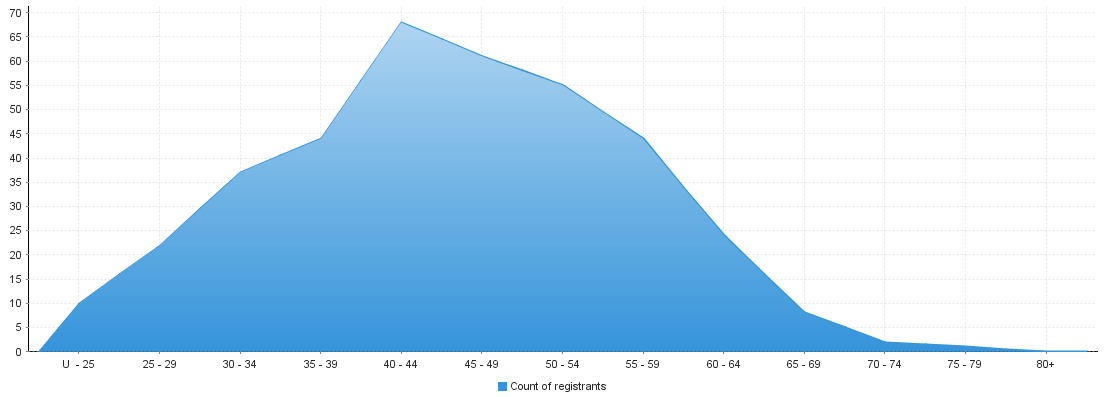 ATSI health practitioners – registration type by genderATSI health practitioners – percentage by genderATSI health practitionersPrincipal place of practicePrincipal place of practicePrincipal place of practicePrincipal place of practicePrincipal place of practicePrincipal place of practicePrincipal place of practicePrincipal place of practicePrincipal place of practiceRegistration typeACTNSWNTQLDSATASVICWANo PPPTotalGeneral444228391719331376Non-practisingTotal444228391719331376ATSI health practitionerRegistration typeRegistration typeAge groupGeneralNon-practisingTotalU - 25101025 - 29222230 - 34373735 - 39444440 - 44686845 - 49616150 - 54555555 - 59444460 - 64242465 - 698870 - 742275 - 791180+Total376376Age groupU - 2525 - 2930 - 3435 - 3940 - 4445 - 4950 - 5455 - 5960 - 6465 - 6970 - 7475 - 7980+Count of registrants102237446861554424821Principal place of practicePrincipal place of practicePrincipal place of practicePrincipal place of practicePrincipal place of practicePrincipal place of practicePrincipal place of practicePrincipal place of practicePrincipal place of practicePrincipal place of practicePrincipal place of practicePrincipal place of practiceGenderRegistration typeRegistration typeACTNSWNTQLDSATASVICWANo PPPTotalTotalFemaleGeneralGeneral234166291318271281281FemaleNon-practisingNon-practisingSub TotalSub Total234166291318271281281MaleGeneralGeneral21062104169595MaleNon-practisingNon-practisingSub TotalSub Total21062104169595TotalTotal444228391719331376376ATSI health practitionersPrincipal place of practicePrincipal place of practicePrincipal place of practicePrincipal place of practicePrincipal place of practicePrincipal place of practicePrincipal place of practicePrincipal place of practicePrincipal place of practiceGenderACTNSWNTQLDSATASVICWANo PPPTotalFemale50.00%77.27%72.81%74.36%76.47%100.00%88.89%81.82%100.00%74.73%Male50.00%22.73%27.19%25.64%23.53%0.00%11.11%18.18%0.00%25.27%